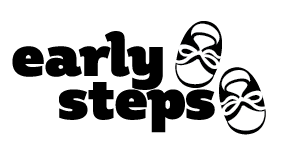 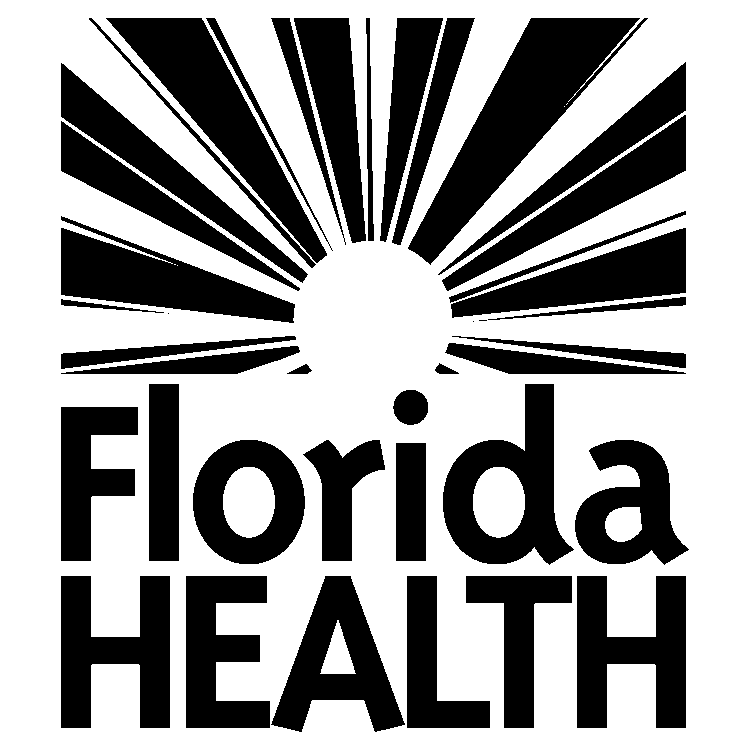 Otorizasyon pou divilge enfòmasyon konfidansyèlTIMOUN:      	     	     	     	     	Non Fanmi	Prenon	Non Mitan	Idantifikasyon:	Dat Nesans:PARAN 	     	     	     	      / GADYEN LEGAL	Non Fanmi	Prenon	Dezyèm Non	Nimewo Telefòn:Mwen te tcheke te kare yo epi founi siyati mwen anba a pou ajans / founisè yo pou ki mwen te bay pèmisyon pou  divilge ak / oswa  jwenn enfòmasyon avèk bi yo pou amelyore byennèt pitit mwen ki endike anwo a atravè pa lapòs, telefòn, faks, videyo, oswa imèl chifre pwoteje.  Mwen konprann annapre yo:Enfòmasyon sa a gen dwa divilge bay pati yo ki pa mansyone anba a dapre kondisyon yo pou faktirasyon ak aksè nan sèvis yo ak kontinyasyon nan swen.  Sèlman kantite enfòmasyon minimòm la ki nesesè pou satisfè yon demann pral pataje / jwenn.  Gen dwa yon chanj pou chak paj, anplis tenb ak tretman pa lapòs, pou sèvis kopi yo sof si kopi yo te founi dirèkteman bay yon antite pou objektif kontinyasyon nan swen.	Children’s Medical Services Program(s)		Local Education Agency/School System 	Head Start/Early Head Start		Florida Diagnostic& Learning Resources System (FDLRS/child find)	Office of Disability Determinations (SSI)		Department of Health Birth Defects Registry	Children and Families Voluntary Family Services		Department of Health Newborn Screening Program	Department of Education			Medicaid/Plan Medicaid     		     			Non		Telefòn	Asirans Prive	     		     			Non		Telefòn	Pedyat / Doktè	     		     			Non		Telefòn	Lòt	     		     			Non		Telefòn	Lopital	     		     			Non		Telefòn	enfòmasyon pou divilge / jwenn: (tcheke seleksyon)	Dosye Medikal Jeneral (yo)		Nòt Pwogrè yo		Istwa ak Rezilta Egzamen Fizik yo, ki enkli enfòmasyon dyagnostik	Vaksen yo		Konsiltasyon yo		Rapò Plan Sipò Fanmi Endividyalize / Evalyasyon / Egzamen yo	Lòt: (presize)	     	Mwen espesifikman otorize divilgasyon nan enfòmasyon ki gen rapò avèk: (tcheke repons apwopriye yo) 	Rezilta tès VIH yo ki pa gen rapò avèk tretman 		Dosye Sèvis Founisè Kliyan yo sou Abi Sibstans yo   Nòt yo sou Sante MantalDAT EKSPIRASYON: Otorizasyon sa a pral ekspire (ekri dat oswa evènman) _______________. Mwen konprann ke si mwen echwe pou espesifye yon dat oswa evènman ekspirasyon, otorizasyon sa a pral ekspire nan douz (12) mwa apatide dat lè li te siyen.Re-divilgasyon: Mwen konprann ke moman an ke enfòmasyon anwo a divilge, li gen dwa re-divilge pa resipyan an epi enfòmasyon an pa gen dwa pwoteje dapre lwa oswa règleman federal yo sou vi prive.Kondisyone: Mwen konprann ke ranpli fòm otorizasyon sa a se volonte. Mwen reyalize ke sèvis yo p ap pral refize si mwen refize siyen fòm sa a.Revokasyon: Mwen konprann ke mwen gen dwa revoke otorizasyon sa a nenpòt ki lè. Si mwen revoke otorizasyon sa a, mwen konprann 
ke mwen dwe fè sa a alekri epi mwen dwe prezante revokasyon mwen bay kowòdinatè sèvis mwen. Mwen konprann ke revokasyon an p ap pral aplike pou enfòmasyon ki te deja divilge nan repons otorizasyon sa a. Mwen konprann ke revokasyon an p ap pral aplike pou konpayi asirans mwen, Medicaid ak Medicare.	______________________________________________________________________________________PARAN / GADYEN LEGAL:         Siyati 	Dat